Социальный паспорт Кемского муниципального района Республики Карелия2021 годЧисленность населения Кемского муниципального района по состоянию на 01.01.2021 г. составляет 13 961 человек, в т.ч. городское население – 10 463 человека., сельское население – 3 498 человек;численность трудоспособного* населения – 7 241 человек,численность граждан моложе трудоспособного возраста – 2 699 человек, численность граждан старше трудоспособного** возраста – 4 021 человек. По состоянию на 01.08.2021  численность получателей страховой пенсии по старости – 5 198 человека,численность граждан, имеющих инвалидность – 1 106 человек, в т.ч.:инвалидов I группы – 144 человека,инвалидов II группы – 504 человек,инвалидов III группы – 388 человек,детей-инвалидов – 70 человека.Кемский муниципальный район состоит из четырех поселений, насчитывающих 19 населённых пунктов.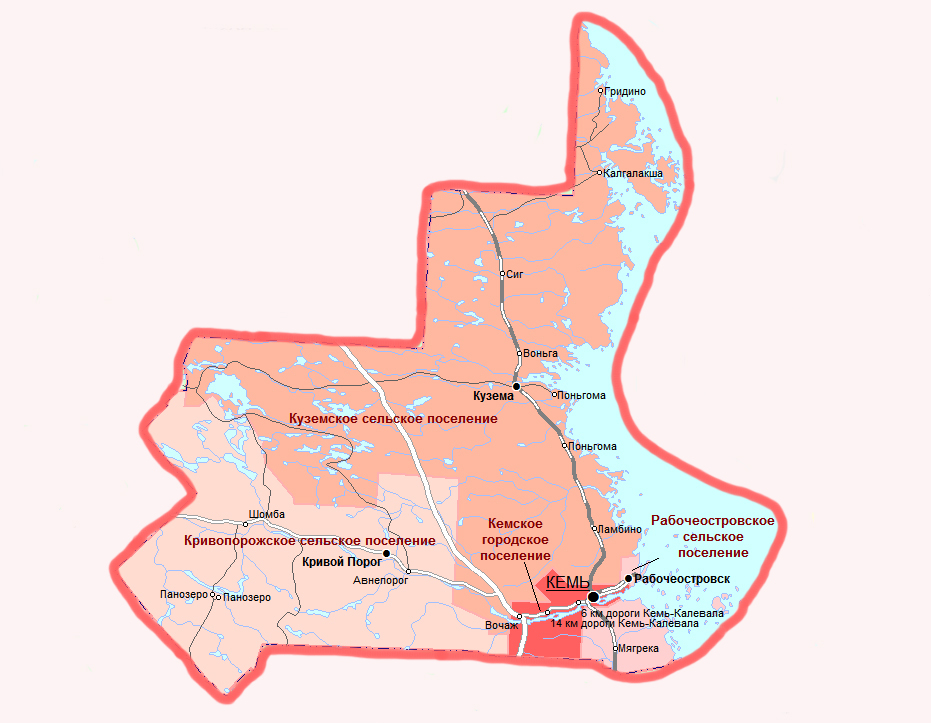 * Мужчины в возрасте 16-60 лет включительно, женщины – 16-55 лет** Мужчины в возрасте 61 год и более, женщины в возрасте 56 лет и болееМуниципальные районы, городские и сельские поселения:Социальные учрежденияГосударственное бюджетное учреждение социального обслуживания Республики Карелия «Комплексный центр социального обслуживания населения Республики Карелия» (ГБУ СО «КЦСОН РК»)   Подразделение по Кемскому районуАдрес: 186610, Республика Карелия, г. Кемь, ул. Мосорина, д. 5 e-mail: kem@social-karelia.ruАдрес сайта: http://kem.social-karelia.ru/Телефон: 8 (81458) 7-21-86Отделение социальной реабилитации:Адрес: 186610, Республика Карелия, г. Кемь, ул. Фрунзе, д. 1, кв. 17Отделение социального обслуживания на дому:Адрес: 186610, Республика Карелия, г. Кемь, ул. Мосорина, д. 5 Обменно-вещевой пункт:Адрес: 186610, Республика Карелия, г. Кемь, ул. Бланки.д.12Государственное бюджетное учреждение социального обслуживания РК «Центр помощи детям, оставшимся без попечения родителей, №4»Адрес: 186601, Республика Карелия, Кемский район, п. Рабочеостровск, ул. Железнодорожная д.8e-mail: detikdom@rambler.ruТелефон: 8 (81458) 5-62-80Государственное казенное учреждение социальной защиты Республики Карелия «Центр социальной работы г. Кеми и Кемского района»Адрес: 186610, г. Кемь, Пролетарский пр., д.14e-mail: uszk@onego.ruТелефон:  8 (81458) 7-24-03Государственное региональное отделение Фонда социального страхования Российской Федерации: Уполномоченный представитель:Адрес: 186610, г. Кемь, ул. Каменева, д.12Телефон:  8 (81458)  7-22-78Клиентская служба пенсионного фонда Российской Федерации в Кемском районе:Адрес: 186610, г. Кемь, Пролетарский пр-т, д.21Телефон:  8 (81458) 5-72-76Агентство занятости населения Кемского районаРеспублика Карелия г. Кемь, ул. Каменева, д. 12Телефон:  8 (81458) 5-43-95Медицинские учрежденияГосударственное бюджетное учреждение здравоохранения Республики Карелия «Кемская центральная районная больница»Адрес:	Республика Карелия, Кемский район, г. Кемь, ул. Энергетиков, 16Телефон: 8 (81458) 5-41-68Факс:	 8 (81458) 5-41-68Адрес сайта:	 http://www.crbkem.onego.ru
Образовательные учрежденияИнформация о деятельности    Государственное бюджетное учреждение социального обслуживания Республики Карелия «Комплексный центр социального обслуживания населения Республики Карелия \подразделение по Кемскому району по состоянию на 01.09.2021года.По состоянию на 01.09.2021 на обслуживании в подразделении находится 99получателей социальных услуг (ПСУ), которые проживают в 6 населенных пунктах (из 19): Кемское городское поселение - 66 ПСУ- Кемь - 66Рабочеостровское сельское поселение - 16 ПСУ- Рабочеостровск - 16Кривопорожское сельское поселение - 15 ПСУ- Кривой Порог - 12- Панозеро - 3Куземское сельское поселение-  2 ПСУ- Гридино - 0- Поньгома - 2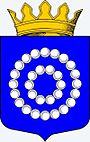 Кемский муниципальный район№ПоселениеПочтовый адресЧисленность населения на 01.01.2021 г.Кемский муниципальный район186610, г. Кемь, пр. Пролетарский, 308 (81458) 7-04-338 (81458) 7-03-538 (81458) 7-29-53 (факс)13 9611Кемское городское поселениеКемь14 км дороги Кемь-Калевала (13 км)6 км дороги Кемь-Калевала (5,8 км)Вочаж (20 км)		186610, г. Кемь, пр. Пролетарский д. 30 8 (81458) 5-47-80

110092Кривопорожское сельское поселениеКривой Порог (52 км)Авнепорог (47 км)Панозеро (деревня) (110 км)Панозеро (поселок)(100 км)Шомба (86 км)186622, Кемский район, п. Кривой порог, ул. Кольцевая, д.138 (81458) 7-35-51 9613Куземское сельское поселениеКузема (120 км)Воньга (110 км)Гридино (270 км)Калгалакша (260 км)ЛамбиноПоньгома (деревня) (120 км)Поньгома (станция)Сиг (250 км)186610, Кемский район, п. Кузема, ул. Вокзальная д. 4, кв. 98 (81458) 7-37-223394Рабочеостровское сельское поселениеРабочеостровск (9,3 км)Мягрека 186610, Кемский район, п. Рабочеостровск, ул. Юбилейная д. 4, кв. 48 (81458) 5-61-791652№ Полное наименование организации Адрес, телефон, emailСайт1МБОУ СОШ №1РК, г.Кемь, пр.Пролетарский, д.188(81458)7-05-75kemskola1@gmail.comkemsosh1.ucoz.net2МБОУ Кемская СОШ №2РК, г.Кемь, пл.Кирова, д.68(81458)4-31-80kemskola2@gmail.comkemshkola2.ucoz.net3МБОУ Кемская СОШ №3РК,г.Кемь, ул.Октябрьская,д.18(81458)4-37-83kemskola3@gmail.comkem3.ucoz.net4МБОУ Рабочеостровская СОШРК, Кемский район, п.Рабочеостровск, ул.Новая, д.68(81458)5-61-89rostrovsk@gmail.comrostrovsk.ru5МБОУ Кривопорожская СОШРК, Кемский район, п.Кривой порог, ул.Кольцевая, д.16а89214658026krivoporog@gmail.comschool-krivoporog.ru6МБОУ «Подужемская СОШ»РК, Кемский район, 14 километр дорогиКемь-Калевала8(81458)3-93-32poduzem@gmail.compod-sosh.edusite.ru7МБОУ Панозерская ООШРК, Кемский район, п.Панозеро, ул. Лесная, д.18(81458)3-21-23panozersk@gmail.comschoolpanozersk.ru8МБДОУ Кемский детский сад №1РК, Кемский район, п.Рабочеостровск, ул.Лесная, д.158(81458)5-60-41elochka_kem@mail.rusadelochka1.ucoz.net9МБДОУ Кемский детский сад №2РК, г.Кемь, ул.Мосорина, д. 7а8(81458)2-29-96kemdsad02@gmail.comkem2dsad.ru10МБДОУ Кемский детский сад №3РК, г.Кемь, пр.Пролетарский, д. 40а8(81458)5-47-32sadbrusnitzka@rambler.rusadbrusnitzka.nubex.ru11МБДОУ Кемский детский сад №4РК, г.Кемь, ул.Минина, д.68(81458)5-47-73teremok.mdou7@yandex.ruds4teremok.dev.mediaweb.ru12МБУДО Кемский ДТРК, г.Кемь, пр.Пролетарский, д.558(81458)7-00-17kem.ddt@yandex.ruddtkem.ucoz.net13МБУ ДО Кемская ДЮСШРК, г.Кемь, ул.Каменева, д.20а8(81458)7-20-72sportschool-kem@mail.rusportkemi.ru14МБОУ ДОД Кемская ДШИРК, г. Кемь, пр. Пролетарский, д. 688(81458)7-13-65kemmusic@yandex.rukemmusic.ru15МКУ Кемское УОРК, г. Кемь, пр. Пролетарский, д. 148(81458)7-20-65yokem@mail.ruedukem.ucoz.netНаименование отделенияПлановые показатели по выполнению государственного задания Количество договоров о предоставлении социальных услугИз них количество приостановленныхКоличество социальных работников(сиделок)Форма социального обслуживания на домуФорма социального обслуживания на домуФорма социального обслуживания на домуФорма социального обслуживания на домуФорма социального обслуживания на домуОтделение социального обслуживания на дому9099811 Полустационарная форма социального обслуживанияПолустационарная форма социального обслуживанияПолустационарная форма социального обслуживанияПолустационарная форма социального обслуживанияПолустационарная форма социального обслуживанияОтделение социальной реабилитации174550